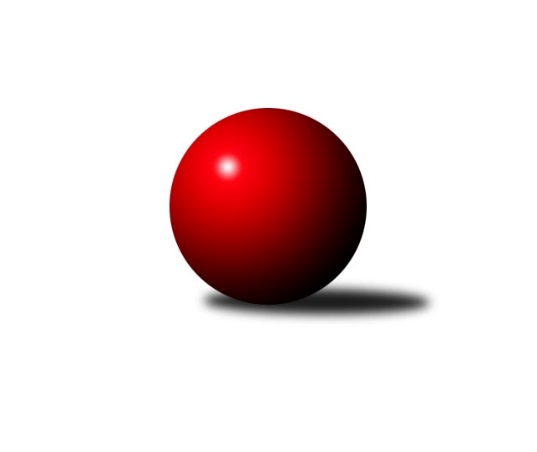 Č.17Ročník 2017/2018	24.5.2024 Přebor Plzeňského kraje 2017/2018Statistika 17. kolaTabulka družstev:		družstvo	záp	výh	rem	proh	skore	sety	průměr	body	plné	dorážka	chyby	1.	TJ Baník Stříbro	18	16	0	2	112.0 : 32.0 	(274.0 : 158.0)	2748	32	1880	868	39.2	2.	SK Škoda VS Plzeň B	17	12	0	5	84.0 : 52.0 	(241.0 : 167.0)	2694	24	1846	848	42.5	3.	TJ Sokol Plzeň V.	17	9	3	5	78.0 : 58.0 	(209.0 : 199.0)	2719	21	1881	838	40.8	4.	Kuž.Holýšov B	17	9	0	8	76.0 : 60.0 	(214.5 : 193.5)	2734	18	1888	845	46.8	5.	TJ Sokol Újezd sv. Kříže	17	9	0	8	75.0 : 61.0 	(216.0 : 192.0)	2765	18	1892	873	45.4	6.	TJ Sokol Díly A	17	9	0	8	63.5 : 72.5 	(190.0 : 218.0)	2597	18	1810	787	48.4	7.	TJ Dobřany B	17	8	1	8	66.0 : 70.0 	(199.5 : 208.5)	2691	17	1851	839	39.1	8.	TJ Sokol Pec pod Čerchovem	17	6	1	10	52.0 : 84.0 	(182.0 : 226.0)	2631	13	1852	779	58.1	9.	TJ Baník Stříbro B	18	6	1	11	57.5 : 86.5 	(191.0 : 241.0)	2638	13	1822	816	49.9	10.	TJ Havlovice B	17	6	0	11	57.0 : 79.0 	(179.5 : 228.5)	2600	12	1812	787	47.1	11.	TJ Sokol Kdyně C	17	4	2	11	53.0 : 83.0 	(192.0 : 216.0)	2676	10	1864	812	52.3	12.	TJ Havlovice C	17	5	0	12	50.0 : 86.0 	(183.5 : 224.5)	2530	10	1778	752	49.2Tabulka doma:		družstvo	záp	výh	rem	proh	skore	sety	průměr	body	maximum	minimum	1.	TJ Baník Stříbro	9	9	0	0	62.0 : 10.0 	(150.0 : 66.0)	3150	18	3217	3098	2.	SK Škoda VS Plzeň B	8	8	0	0	48.0 : 16.0 	(125.5 : 66.5)	3139	16	3198	2986	3.	TJ Sokol Díly A	9	7	0	2	42.0 : 30.0 	(114.5 : 101.5)	2538	14	2586	2467	4.	TJ Dobřany B	8	6	1	1	41.0 : 23.0 	(108.5 : 83.5)	2528	13	2580	2446	5.	TJ Sokol Plzeň V.	8	5	2	1	44.0 : 20.0 	(105.0 : 87.0)	2558	12	2600	2509	6.	Kuž.Holýšov B	9	6	0	3	46.0 : 26.0 	(127.5 : 88.5)	2590	12	2661	2522	7.	TJ Sokol Újezd sv. Kříže	8	5	0	3	38.0 : 26.0 	(110.5 : 81.5)	2560	10	2599	2523	8.	TJ Havlovice C	8	5	0	3	37.0 : 27.0 	(110.0 : 82.0)	2516	10	2630	2420	9.	TJ Baník Stříbro B	10	4	1	5	35.5 : 44.5 	(111.5 : 128.5)	3020	9	3133	2914	10.	TJ Havlovice B	9	4	0	5	36.0 : 36.0 	(104.0 : 112.0)	2458	8	2530	2407	11.	TJ Sokol Pec pod Čerchovem	8	3	0	5	27.0 : 37.0 	(97.5 : 94.5)	2445	6	2529	2349	12.	TJ Sokol Kdyně C	9	3	0	6	30.0 : 42.0 	(103.5 : 112.5)	3046	6	3112	2971Tabulka venku:		družstvo	záp	výh	rem	proh	skore	sety	průměr	body	maximum	minimum	1.	TJ Baník Stříbro	9	7	0	2	50.0 : 22.0 	(124.0 : 92.0)	2748	14	3224	2441	2.	TJ Sokol Plzeň V.	9	4	1	4	34.0 : 38.0 	(104.0 : 112.0)	2742	9	3164	2445	3.	TJ Sokol Újezd sv. Kříže	9	4	0	5	37.0 : 35.0 	(105.5 : 110.5)	2795	8	3210	2479	4.	SK Škoda VS Plzeň B	9	4	0	5	36.0 : 36.0 	(115.5 : 100.5)	2631	8	3229	2390	5.	TJ Sokol Pec pod Čerchovem	9	3	1	5	25.0 : 47.0 	(84.5 : 131.5)	2654	7	3030	2378	6.	Kuž.Holýšov B	8	3	0	5	30.0 : 34.0 	(87.0 : 105.0)	2754	6	3099	2452	7.	TJ Sokol Kdyně C	8	1	2	5	23.0 : 41.0 	(88.5 : 103.5)	2623	4	3025	2357	8.	TJ Baník Stříbro B	8	2	0	6	22.0 : 42.0 	(79.5 : 112.5)	2640	4	3129	2397	9.	TJ Sokol Díly A	8	2	0	6	21.5 : 42.5 	(75.5 : 116.5)	2606	4	3020	2395	10.	TJ Havlovice B	8	2	0	6	21.0 : 43.0 	(75.5 : 116.5)	2617	4	3082	2425	11.	TJ Dobřany B	9	2	0	7	25.0 : 47.0 	(91.0 : 125.0)	2711	4	3108	2449	12.	TJ Havlovice C	9	0	0	9	13.0 : 59.0 	(73.5 : 142.5)	2524	0	2874	2286Tabulka podzimní části:		družstvo	záp	výh	rem	proh	skore	sety	průměr	body	doma	venku	1.	TJ Baník Stříbro	11	10	0	1	67.0 : 21.0 	(160.0 : 104.0)	2836	20 	6 	0 	0 	4 	0 	1	2.	SK Škoda VS Plzeň B	11	9	0	2	60.0 : 28.0 	(165.5 : 98.5)	2743	18 	6 	0 	0 	3 	0 	2	3.	TJ Dobřany B	11	7	1	3	52.0 : 36.0 	(137.0 : 127.0)	2709	15 	5 	1 	0 	2 	0 	3	4.	TJ Sokol Újezd sv. Kříže	11	6	0	5	50.0 : 38.0 	(143.0 : 121.0)	2732	12 	3 	0 	2 	3 	0 	3	5.	TJ Sokol Díly A	11	6	0	5	41.0 : 47.0 	(122.5 : 141.5)	2636	12 	4 	0 	1 	2 	0 	4	6.	TJ Sokol Plzeň V.	11	4	3	4	45.0 : 43.0 	(127.5 : 136.5)	2701	11 	2 	2 	1 	2 	1 	3	7.	TJ Sokol Kdyně C	11	4	2	5	40.0 : 48.0 	(128.5 : 135.5)	2745	10 	3 	0 	2 	1 	2 	3	8.	Kuž.Holýšov B	11	4	0	7	42.0 : 46.0 	(134.5 : 129.5)	2802	8 	3 	0 	3 	1 	0 	4	9.	TJ Baník Stříbro B	11	3	1	7	33.0 : 55.0 	(113.5 : 150.5)	2575	7 	2 	1 	3 	1 	0 	4	10.	TJ Sokol Pec pod Čerchovem	11	3	1	7	31.0 : 57.0 	(115.0 : 149.0)	2596	7 	2 	0 	3 	1 	1 	4	11.	TJ Havlovice B	11	3	0	8	34.0 : 54.0 	(110.5 : 153.5)	2552	6 	2 	0 	3 	1 	0 	5	12.	TJ Havlovice C	11	3	0	8	33.0 : 55.0 	(126.5 : 137.5)	2585	6 	3 	0 	3 	0 	0 	5Tabulka jarní části:		družstvo	záp	výh	rem	proh	skore	sety	průměr	body	doma	venku	1.	TJ Baník Stříbro	7	6	0	1	45.0 : 11.0 	(114.0 : 54.0)	2715	12 	3 	0 	0 	3 	0 	1 	2.	Kuž.Holýšov B	6	5	0	1	34.0 : 14.0 	(80.0 : 64.0)	2528	10 	3 	0 	0 	2 	0 	1 	3.	TJ Sokol Plzeň V.	6	5	0	1	33.0 : 15.0 	(81.5 : 62.5)	2641	10 	3 	0 	0 	2 	0 	1 	4.	TJ Sokol Újezd sv. Kříže	6	3	0	3	25.0 : 23.0 	(73.0 : 71.0)	2829	6 	2 	0 	1 	1 	0 	2 	5.	SK Škoda VS Plzeň B	6	3	0	3	24.0 : 24.0 	(75.5 : 68.5)	2772	6 	2 	0 	0 	1 	0 	3 	6.	TJ Havlovice B	6	3	0	3	23.0 : 25.0 	(69.0 : 75.0)	2664	6 	2 	0 	2 	1 	0 	1 	7.	TJ Sokol Díly A	6	3	0	3	22.5 : 25.5 	(67.5 : 76.5)	2592	6 	3 	0 	1 	0 	0 	2 	8.	TJ Sokol Pec pod Čerchovem	6	3	0	3	21.0 : 27.0 	(67.0 : 77.0)	2727	6 	1 	0 	2 	2 	0 	1 	9.	TJ Baník Stříbro B	7	3	0	4	24.5 : 31.5 	(77.5 : 90.5)	2762	6 	2 	0 	2 	1 	0 	2 	10.	TJ Havlovice C	6	2	0	4	17.0 : 31.0 	(57.0 : 87.0)	2544	4 	2 	0 	0 	0 	0 	4 	11.	TJ Dobřany B	6	1	0	5	14.0 : 34.0 	(62.5 : 81.5)	2678	2 	1 	0 	1 	0 	0 	4 	12.	TJ Sokol Kdyně C	6	0	0	6	13.0 : 35.0 	(63.5 : 80.5)	2660	0 	0 	0 	4 	0 	0 	2 Zisk bodů pro družstvo:		jméno hráče	družstvo	body	zápasy	v %	dílčí body	sety	v %	1.	Jaroslav Harančík 	TJ Baník Stříbro 	16	/	18	(89%)	48.5	/	72	(67%)	2.	Jan Čech 	TJ Baník Stříbro 	15	/	18	(83%)	54.5	/	72	(76%)	3.	Vladimír Šraga 	TJ Baník Stříbro 	14	/	18	(78%)	47	/	72	(65%)	4.	Bernard Vraniak 	TJ Baník Stříbro 	13	/	17	(76%)	43	/	68	(63%)	5.	Václav Toupal 	TJ Havlovice B 	12	/	17	(71%)	40.5	/	68	(60%)	6.	Jiří Šlajer 	Kuž.Holýšov B 	12	/	17	(71%)	38.5	/	68	(57%)	7.	Pavel Kučera 	TJ Sokol Plzeň V. 	11	/	14	(79%)	35	/	56	(63%)	8.	Martin Vít 	SK Škoda VS Plzeň B 	11	/	14	(79%)	34.5	/	56	(62%)	9.	Jaroslav Pejsar 	TJ Sokol Plzeň V. 	11	/	16	(69%)	38	/	64	(59%)	10.	Miroslav Pivoňka 	TJ Sokol Újezd sv. Kříže 	11	/	16	(69%)	38	/	64	(59%)	11.	Ladislav Filek 	SK Škoda VS Plzeň B 	11	/	17	(65%)	40.5	/	68	(60%)	12.	Jakub Janouch 	Kuž.Holýšov B 	11	/	17	(65%)	38	/	68	(56%)	13.	Pavel Treppesch 	TJ Baník Stříbro 	11	/	18	(61%)	40.5	/	72	(56%)	14.	Ljubica Müllerová 	SK Škoda VS Plzeň B 	10	/	15	(67%)	42	/	60	(70%)	15.	Jan Vacikar 	TJ Baník Stříbro 	10	/	15	(67%)	34.5	/	60	(58%)	16.	Václav Praštil 	TJ Sokol Újezd sv. Kříže 	10	/	15	(67%)	34	/	60	(57%)	17.	Tomáš Lukeš 	Kuž.Holýšov B 	10	/	17	(59%)	39	/	68	(57%)	18.	Dominik Král 	TJ Baník Stříbro B 	10	/	17	(59%)	36.5	/	68	(54%)	19.	Jan Gottwald 	TJ Sokol Pec pod Čerchovem 	10	/	17	(59%)	33.5	/	68	(49%)	20.	Jaromír Byrtus 	TJ Sokol Díly A 	10	/	17	(59%)	32.5	/	68	(48%)	21.	Michal Müller 	SK Škoda VS Plzeň B 	9	/	13	(69%)	39	/	52	(75%)	22.	Petra Vařechová 	TJ Havlovice C 	9	/	15	(60%)	36.5	/	60	(61%)	23.	Petr Vrba 	TJ Havlovice B 	9	/	15	(60%)	27	/	60	(45%)	24.	Jan Murin 	TJ Sokol Pec pod Čerchovem 	9	/	17	(53%)	38.5	/	68	(57%)	25.	Michal Lohr 	TJ Dobřany B 	9	/	17	(53%)	29.5	/	68	(43%)	26.	Ladislav Filek 	SK Škoda VS Plzeň B 	8	/	13	(62%)	28.5	/	52	(55%)	27.	Jiří Kalista 	TJ Havlovice C 	8	/	14	(57%)	29.5	/	56	(53%)	28.	Jaroslav Pittr 	TJ Sokol Díly A 	8	/	15	(53%)	30.5	/	60	(51%)	29.	Jan Lommer 	TJ Sokol Kdyně C 	8	/	15	(53%)	28	/	60	(47%)	30.	Jan Ebelender 	TJ Dobřany B 	8	/	16	(50%)	33	/	64	(52%)	31.	Jaroslav Dufek 	TJ Sokol Újezd sv. Kříže 	8	/	17	(47%)	37.5	/	68	(55%)	32.	Ivana Gottwaldová 	TJ Sokol Pec pod Čerchovem 	8	/	17	(47%)	35.5	/	68	(52%)	33.	Miroslav Martínek 	Kuž.Holýšov B 	8	/	17	(47%)	33	/	68	(49%)	34.	Jiří Rádl 	TJ Havlovice B 	8	/	17	(47%)	31	/	68	(46%)	35.	Tomáš Kamínek 	TJ Sokol Újezd sv. Kříže 	8	/	17	(47%)	30	/	68	(44%)	36.	Petr Ježek 	Kuž.Holýšov B 	7	/	12	(58%)	26	/	48	(54%)	37.	Eva Kotalová 	TJ Sokol Kdyně C 	7	/	13	(54%)	28.5	/	52	(55%)	38.	Jiří Dohnal 	TJ Sokol Kdyně C 	7	/	13	(54%)	28.5	/	52	(55%)	39.	Petr Šabek 	TJ Sokol Újezd sv. Kříže 	7	/	13	(54%)	27.5	/	52	(53%)	40.	Jiří Jílek 	TJ Sokol Díly A 	7	/	13	(54%)	24.5	/	52	(47%)	41.	Jan Kučera 	TJ Dobřany B 	7	/	15	(47%)	30	/	60	(50%)	42.	Zdeněk Housar 	TJ Sokol Pec pod Čerchovem 	7	/	16	(44%)	30	/	64	(47%)	43.	Václav Šesták 	TJ Dobřany B 	7	/	16	(44%)	29.5	/	64	(46%)	44.	Miroslav Lukáš 	TJ Havlovice C 	7	/	16	(44%)	29	/	64	(45%)	45.	Oldřich Jankovský 	TJ Sokol Újezd sv. Kříže 	7	/	16	(44%)	28.5	/	64	(45%)	46.	Jaroslav Jílek 	TJ Sokol Díly A 	7	/	16	(44%)	27.5	/	64	(43%)	47.	Marek Smetana 	TJ Dobřany B 	6	/	9	(67%)	22.5	/	36	(63%)	48.	Josef Fidrant 	TJ Sokol Kdyně C 	6	/	9	(67%)	22	/	36	(61%)	49.	Jana Bradáčová 	TJ Havlovice C 	6	/	12	(50%)	23.5	/	48	(49%)	50.	Lucie Trochová 	TJ Baník Stříbro B 	6	/	13	(46%)	24.5	/	52	(47%)	51.	Jiří Šašek 	TJ Sokol Plzeň V. 	6	/	14	(43%)	25	/	56	(45%)	52.	Jana Pytlíková 	TJ Sokol Kdyně C 	6	/	15	(40%)	31.5	/	60	(53%)	53.	Martin Kupka 	SK Škoda VS Plzeň B 	6	/	16	(38%)	27.5	/	64	(43%)	54.	Pavel Troch 	TJ Baník Stříbro B 	6	/	16	(38%)	26.5	/	64	(41%)	55.	Luboš Špís 	TJ Dobřany B 	6	/	17	(35%)	33.5	/	68	(49%)	56.	Tomáš Palka 	TJ Baník Stříbro B 	6	/	17	(35%)	23	/	68	(34%)	57.	Jindřich Mašek 	TJ Sokol Plzeň V. 	5	/	5	(100%)	15	/	20	(75%)	58.	Jaroslav Pišta 	TJ Sokol Újezd sv. Kříže 	5	/	7	(71%)	18.5	/	28	(66%)	59.	Michael Martínek 	Kuž.Holýšov B 	5	/	7	(71%)	17.5	/	28	(63%)	60.	Ivan Vladař 	TJ Sokol Plzeň V. 	5	/	9	(56%)	22	/	36	(61%)	61.	Martin Karkoš 	TJ Sokol Plzeň V. 	5	/	12	(42%)	22.5	/	48	(47%)	62.	Jiří Punčochář 	TJ Baník Stříbro B 	5	/	13	(38%)	23.5	/	52	(45%)	63.	Josef Nedoma 	TJ Havlovice B 	5	/	13	(38%)	23.5	/	52	(45%)	64.	Jiří Pivoňka st.	TJ Havlovice C 	5	/	14	(36%)	24.5	/	56	(44%)	65.	Martin Šubrt 	TJ Havlovice B 	5	/	17	(29%)	29.5	/	68	(43%)	66.	Jiří Pivoňka ml.	TJ Havlovice B 	5	/	18	(28%)	23	/	72	(32%)	67.	Vlastimil Kraus 	Kuž.Holýšov B 	4	/	6	(67%)	12	/	24	(50%)	68.	Tereza Krumlová 	TJ Sokol Kdyně C 	4	/	9	(44%)	17	/	36	(47%)	69.	Karel Konvář 	TJ Sokol Plzeň V. 	4	/	12	(33%)	17.5	/	48	(36%)	70.	Petr Diviš 	TJ Sokol Plzeň V. 	4	/	14	(29%)	20	/	56	(36%)	71.	Ivana Lukášová 	TJ Havlovice C 	4	/	16	(25%)	24.5	/	64	(38%)	72.	Jiří Ochotný 	TJ Sokol Díly A 	4	/	17	(24%)	22	/	68	(32%)	73.	Zdeněk Kuneš 	TJ Sokol Díly A 	3.5	/	9	(39%)	17.5	/	36	(49%)	74.	Karel Ganaj 	TJ Baník Stříbro B 	3.5	/	12	(29%)	20	/	48	(42%)	75.	Milena Pittnerová 	TJ Sokol Díly A 	3	/	5	(60%)	13.5	/	20	(68%)	76.	Otto Sloup 	TJ Dobřany B 	3	/	5	(60%)	10	/	20	(50%)	77.	Ivan Böhm 	TJ Sokol Pec pod Čerchovem 	3	/	15	(20%)	24.5	/	60	(41%)	78.	Jaroslav Knap 	TJ Baník Stříbro B 	3	/	16	(19%)	25	/	64	(39%)	79.	Jan Murin 	TJ Sokol Pec pod Čerchovem 	3	/	17	(18%)	16.5	/	68	(24%)	80.	Šárka Lipchavská 	TJ Baník Stříbro B 	2	/	2	(100%)	5	/	8	(63%)	81.	Patrik Kolář 	TJ Sokol Plzeň V. 	2	/	2	(100%)	4	/	8	(50%)	82.	Šárka Sýkorová 	SK Škoda VS Plzeň B 	2	/	4	(50%)	10.5	/	16	(66%)	83.	Václav Loukotka 	TJ Baník Stříbro B 	2	/	4	(50%)	9	/	16	(56%)	84.	Josef Šnajdr 	SK Škoda VS Plzeň B 	2	/	5	(40%)	9.5	/	20	(48%)	85.	Gabriela Bartoňová 	TJ Sokol Kdyně C 	2	/	5	(40%)	6.5	/	20	(33%)	86.	Jana Kuželková 	TJ Sokol Díly A 	1	/	1	(100%)	4	/	4	(100%)	87.	Jaromír Duda 	TJ Sokol Díly A 	1	/	1	(100%)	4	/	4	(100%)	88.	Milan Vlček 	TJ Baník Stříbro B 	1	/	1	(100%)	4	/	4	(100%)	89.	Pavel Klik 	TJ Sokol Plzeň V. 	1	/	1	(100%)	3	/	4	(75%)	90.	Jan Jirovský 	TJ Sokol Plzeň V. 	1	/	1	(100%)	2.5	/	4	(63%)	91.	Zuzana Feketeová 	TJ Sokol Újezd sv. Kříže 	1	/	1	(100%)	2	/	4	(50%)	92.	Josef Tětek 	TJ Sokol Plzeň V. 	1	/	2	(50%)	4.5	/	8	(56%)	93.	Ivana Zíková 	SK Škoda VS Plzeň B 	1	/	2	(50%)	4	/	8	(50%)	94.	Miroslav Špoták 	TJ Havlovice B 	1	/	2	(50%)	3	/	8	(38%)	95.	Iveta Kouříková 	TJ Sokol Díly A 	1	/	3	(33%)	7	/	12	(58%)	96.	Šárka Forstová 	TJ Sokol Kdyně C 	1	/	3	(33%)	5.5	/	12	(46%)	97.	Marek Eisman 	TJ Dobřany B 	1	/	3	(33%)	5.5	/	12	(46%)	98.	Martin Krištof 	TJ Dobřany B 	1	/	3	(33%)	5	/	12	(42%)	99.	Veronika Dohnalová 	TJ Sokol Kdyně C 	1	/	3	(33%)	3	/	12	(25%)	100.	Kristýna Krumlová 	TJ Sokol Kdyně C 	1	/	6	(17%)	8	/	24	(33%)	101.	Jiří Myslík 	Kuž.Holýšov B 	1	/	8	(13%)	8.5	/	32	(27%)	102.	Karel Bradáč 	TJ Havlovice C 	1	/	12	(8%)	14	/	48	(29%)	103.	Karel Uxa 	SK Škoda VS Plzeň B 	0	/	1	(0%)	2	/	4	(50%)	104.	Tereza Housarová 	TJ Sokol Pec pod Čerchovem 	0	/	1	(0%)	1	/	4	(25%)	105.	Koloman Lázok 	TJ Dobřany B 	0	/	1	(0%)	1	/	4	(25%)	106.	Lukáš Jírovec 	TJ Havlovice C 	0	/	1	(0%)	1	/	4	(25%)	107.	Václav Dubec 	TJ Baník Stříbro 	0	/	1	(0%)	0	/	4	(0%)	108.	Karel Řezníček 	TJ Sokol Díly A 	0	/	2	(0%)	2.5	/	8	(31%)	109.	Jan Kapic 	TJ Sokol Pec pod Čerchovem 	0	/	2	(0%)	2.5	/	8	(31%)	110.	Lucie Strádalová 	TJ Sokol Kdyně C 	0	/	2	(0%)	1.5	/	8	(19%)	111.	Filip Ticháček 	TJ Havlovice C 	0	/	2	(0%)	1	/	8	(13%)	112.	Jan Sokol 	TJ Sokol Díly A 	0	/	3	(0%)	4.5	/	12	(38%)	113.	Monika Fialová 	TJ Sokol Kdyně C 	0	/	3	(0%)	4	/	12	(33%)	114.	Luboš Kohout 	TJ Havlovice B 	0	/	3	(0%)	2	/	12	(17%)	115.	Štěpánka Peštová 	TJ Sokol Kdyně C 	0	/	4	(0%)	3	/	16	(19%)Průměry na kuželnách:		kuželna	průměr	plné	dorážka	chyby	výkon na hráče	1.	TJ Sokol Kdyně, 1-4	3071	2112	958	52.3	(511.9)	2.	SK Škoda VS Plzeň, 1-4	3068	2097	970	53.5	(511.4)	3.	Stříbro, 1-4	3044	2100	944	53.4	(507.5)	4.	Kuželky Holýšov, 1-2	2551	1765	786	47.6	(425.3)	5.	TJ Sokol Újezd Sv. Kříže, 1-2	2539	1767	772	42.9	(423.2)	6.	Sokol Plzeň V, 1-4	2538	1758	779	38.9	(423.0)	7.	Sokol Díly, 1-2	2524	1749	775	41.8	(420.7)	8.	TJ Dobřany, 1-2	2508	1729	779	38.8	(418.1)	9.	Havlovice, 1-2	2471	1725	745	41.3	(411.9)	10.	Pec Pod Čerchovem, 1-2	2456	1723	732	51.6	(409.3)Nejlepší výkony na kuželnách:TJ Sokol Kdyně, 1-4TJ Baník Stříbro	3224	11. kolo	Josef Fidrant 	TJ Sokol Kdyně C	581	6. koloTJ Sokol Újezd sv. Kříže	3210	17. kolo	Miroslav Pivoňka 	TJ Sokol Újezd sv. Kříže	579	17. koloTJ Baník Stříbro B	3129	12. kolo	Jiří Dohnal 	TJ Sokol Kdyně C	569	3. koloTJ Sokol Kdyně C	3112	8. kolo	Jana Pytlíková 	TJ Sokol Kdyně C	566	17. koloTJ Dobřany B	3108	8. kolo	Lucie Trochová 	TJ Baník Stříbro B	565	12. koloTJ Sokol Kdyně C	3101	6. kolo	Jan Ebelender 	TJ Dobřany B	562	8. koloTJ Sokol Kdyně C	3089	3. kolo	Bernard Vraniak 	TJ Baník Stříbro	558	11. koloTJ Sokol Kdyně C	3086	17. kolo	Michal Lohr 	TJ Dobřany B	556	8. koloKuž.Holýšov B	3086	3. kolo	Jan Čech 	TJ Baník Stříbro	554	11. koloTJ Havlovice B	3082	14. kolo	Tomáš Palka 	TJ Baník Stříbro B	553	12. koloSK Škoda VS Plzeň, 1-4SK Škoda VS Plzeň B	3198	10. kolo	Ladislav Filek 	SK Škoda VS Plzeň B	576	5. koloSK Škoda VS Plzeň B	3167	13. kolo	Martin Vít 	SK Škoda VS Plzeň B	573	9. koloSK Škoda VS Plzeň B	3167	7. kolo	Jan Kučera 	TJ Dobřany B	562	15. koloSK Škoda VS Plzeň B	3165	9. kolo	Michal Müller 	SK Škoda VS Plzeň B	561	9. koloSK Škoda VS Plzeň B	3157	4. kolo	Jaroslav Dufek 	TJ Sokol Újezd sv. Kříže	558	10. koloSK Škoda VS Plzeň B	3152	15. kolo	Martin Vít 	SK Škoda VS Plzeň B	557	1. koloSK Škoda VS Plzeň B	3123	5. kolo	Ladislav Filek 	SK Škoda VS Plzeň B	554	13. koloTJ Dobřany B	3087	15. kolo	Ladislav Filek 	SK Škoda VS Plzeň B	550	10. koloKuž.Holýšov B	3086	7. kolo	Ljubica Müllerová 	SK Škoda VS Plzeň B	549	7. koloTJ Sokol Újezd sv. Kříže	3061	10. kolo	Ladislav Filek 	SK Škoda VS Plzeň B	549	10. koloStříbro, 1-4SK Škoda VS Plzeň B	3229	6. kolo	Martin Karkoš 	TJ Sokol Plzeň V.	616	8. koloTJ Baník Stříbro	3217	10. kolo	Jan Vacikar 	TJ Baník Stříbro	613	6. koloTJ Baník Stříbro	3208	9. kolo	Jaroslav Harančík 	TJ Baník Stříbro	585	1. koloTJ Baník Stříbro	3170	13. kolo	Martin Vít 	SK Škoda VS Plzeň B	576	17. koloTJ Sokol Plzeň V.	3164	8. kolo	Jan Čech 	TJ Baník Stříbro	569	13. koloTJ Baník Stříbro	3153	6. kolo	Ladislav Filek 	SK Škoda VS Plzeň B	568	6. koloTJ Baník Stříbro	3152	17. kolo	Josef Fidrant 	TJ Sokol Kdyně C	566	10. koloSK Škoda VS Plzeň B	3147	17. kolo	Jaroslav Harančík 	TJ Baník Stříbro	565	17. koloTJ Baník Stříbro	3144	1. kolo	Dominik Král 	TJ Baník Stříbro B	563	10. koloTJ Baník Stříbro B	3133	1. kolo	Jan Čech 	TJ Baník Stříbro	562	10. koloKuželky Holýšov, 1-2Kuž.Holýšov B	2661	17. kolo	Jiří Šlajer 	Kuž.Holýšov B	495	1. koloTJ Baník Stříbro	2634	8. kolo	Luboš Špís 	TJ Dobřany B	490	6. koloTJ Dobřany B	2621	6. kolo	Michael Martínek 	Kuž.Holýšov B	487	6. koloKuž.Holýšov B	2619	15. kolo	Jiří Šlajer 	Kuž.Holýšov B	482	8. koloKuž.Holýšov B	2617	1. kolo	Miroslav Martínek 	Kuž.Holýšov B	482	11. koloKuž.Holýšov B	2609	10. kolo	Jaroslav Harančík 	TJ Baník Stříbro	472	8. koloTJ Sokol Újezd sv. Kříže	2600	15. kolo	Jiří Šlajer 	Kuž.Holýšov B	469	15. koloKuž.Holýšov B	2596	6. kolo	Petr Šabek 	TJ Sokol Újezd sv. Kříže	468	15. koloKuž.Holýšov B	2589	8. kolo	Jiří Šlajer 	Kuž.Holýšov B	468	13. koloTJ Sokol Plzeň V.	2578	11. kolo	Petr Vrba 	TJ Havlovice B	467	10. koloTJ Sokol Újezd Sv. Kříže, 1-2TJ Sokol Újezd sv. Kříže	2599	11. kolo	Jaroslav Pišta 	TJ Sokol Újezd sv. Kříže	479	14. koloTJ Baník Stříbro	2598	3. kolo	Jakub Janouch 	Kuž.Holýšov B	469	2. koloSK Škoda VS Plzeň B	2593	12. kolo	Jan Gottwald 	TJ Sokol Pec pod Čerchovem	466	8. koloTJ Sokol Pec pod Čerchovem	2573	8. kolo	Jan Čech 	TJ Baník Stříbro	463	3. koloTJ Sokol Újezd sv. Kříže	2573	3. kolo	Jaroslav Pišta 	TJ Sokol Újezd sv. Kříže	462	11. koloTJ Sokol Újezd sv. Kříže	2563	16. kolo	Jan Vacikar 	TJ Baník Stříbro	460	3. koloTJ Sokol Újezd sv. Kříže	2563	5. kolo	Oldřich Jankovský 	TJ Sokol Újezd sv. Kříže	460	16. koloTJ Sokol Újezd sv. Kříže	2560	12. kolo	Jaroslav Dufek 	TJ Sokol Újezd sv. Kříže	460	11. koloTJ Sokol Újezd sv. Kříže	2557	14. kolo	Miroslav Pivoňka 	TJ Sokol Újezd sv. Kříže	458	14. koloTJ Sokol Újezd sv. Kříže	2545	8. kolo	Jaroslav Dufek 	TJ Sokol Újezd sv. Kříže	453	3. koloSokol Plzeň V, 1-4TJ Sokol Plzeň V.	2600	9. kolo	Jaroslav Pejsar 	TJ Sokol Plzeň V.	474	3. koloTJ Sokol Újezd sv. Kříže	2593	7. kolo	Petr Šabek 	TJ Sokol Újezd sv. Kříže	469	7. koloTJ Sokol Plzeň V.	2575	16. kolo	Miroslav Pivoňka 	TJ Sokol Újezd sv. Kříže	469	7. koloTJ Sokol Plzeň V.	2573	3. kolo	Josef Fidrant 	TJ Sokol Kdyně C	466	2. koloSK Škoda VS Plzeň B	2572	16. kolo	Jaroslav Pejsar 	TJ Sokol Plzeň V.	466	5. koloTJ Sokol Plzeň V.	2569	12. kolo	Pavel Kučera 	TJ Sokol Plzeň V.	466	2. koloTJ Sokol Pec pod Čerchovem	2562	9. kolo	Jaroslav Pittr 	TJ Sokol Díly A	460	5. koloTJ Sokol Plzeň V.	2555	5. kolo	Jiří Šašek 	TJ Sokol Plzeň V.	459	16. koloTJ Sokol Plzeň V.	2549	14. kolo	Jan Murin 	TJ Sokol Pec pod Čerchovem	458	9. koloTJ Sokol Plzeň V.	2530	2. kolo	Jiří Šašek 	TJ Sokol Plzeň V.	456	5. koloSokol Díly, 1-2SK Škoda VS Plzeň B	2592	11. kolo	Jaroslav Pittr 	TJ Sokol Díly A	468	2. koloTJ Sokol Díly A	2586	2. kolo	Ljubica Müllerová 	SK Škoda VS Plzeň B	461	11. koloTJ Sokol Díly A	2568	6. kolo	Jiří Šlajer 	Kuž.Holýšov B	460	14. koloTJ Sokol Díly A	2559	16. kolo	Milena Pittnerová 	TJ Sokol Díly A	460	11. koloTJ Sokol Újezd sv. Kříže	2553	6. kolo	Iveta Kouříková 	TJ Sokol Díly A	459	12. koloTJ Sokol Díly A	2544	3. kolo	Dominik Král 	TJ Baník Stříbro B	456	3. koloTJ Sokol Díly A	2540	8. kolo	Jaroslav Jílek 	TJ Sokol Díly A	456	6. koloTJ Sokol Díly A	2535	12. kolo	Jana Kuželková 	TJ Sokol Díly A	454	14. koloTJ Sokol Díly A	2525	11. kolo	Jaromír Byrtus 	TJ Sokol Díly A	453	6. koloTJ Havlovice B	2525	2. kolo	Jaroslav Pittr 	TJ Sokol Díly A	453	14. koloTJ Dobřany, 1-2TJ Dobřany B	2580	7. kolo	Jan Ebelender 	TJ Dobřany B	485	1. koloTJ Dobřany B	2575	5. kolo	Pavel Kučera 	TJ Sokol Plzeň V.	463	1. koloTJ Baník Stříbro	2573	16. kolo	Jan Ebelender 	TJ Dobřany B	458	7. koloTJ Dobřany B	2559	1. kolo	Luboš Špís 	TJ Dobřany B	457	5. koloTJ Sokol Plzeň V.	2549	1. kolo	Jiří Jílek 	TJ Sokol Díly A	454	9. koloTJ Dobřany B	2531	9. kolo	Miroslav Lukáš 	TJ Havlovice C	452	13. koloTJ Sokol Díly A	2530	9. kolo	Jan Ebelender 	TJ Dobřany B	447	5. koloTJ Dobřany B	2520	2. kolo	Jan Ebelender 	TJ Dobřany B	445	9. koloTJ Dobřany B	2514	10. kolo	Petr Vrba 	TJ Havlovice B	444	7. koloSK Škoda VS Plzeň B	2514	2. kolo	Luboš Špís 	TJ Dobřany B	440	13. koloHavlovice, 1-2TJ Havlovice C	2630	16. kolo	Jana Bradáčová 	TJ Havlovice C	474	7. koloTJ Havlovice C	2565	7. kolo	Petra Vařechová 	TJ Havlovice C	470	5. koloTJ Sokol Újezd sv. Kříže	2562	4. kolo	Václav Toupal 	TJ Havlovice B	469	13. koloTJ Havlovice C	2555	5. kolo	Jiří Kalista 	TJ Havlovice C	463	16. koloTJ Havlovice B	2530	15. kolo	Václav Toupal 	TJ Havlovice B	458	12. koloTJ Havlovice C	2511	14. kolo	Petra Vařechová 	TJ Havlovice C	458	7. koloTJ Baník Stříbro B	2497	11. kolo	Petra Vařechová 	TJ Havlovice C	457	3. koloTJ Havlovice B	2495	13. kolo	Petra Vařechová 	TJ Havlovice C	457	16. koloTJ Havlovice C	2494	10. kolo	Pavel Troch 	TJ Baník Stříbro B	455	11. koloTJ Sokol Kdyně C	2481	1. kolo	Václav Toupal 	TJ Havlovice B	454	15. koloPec Pod Čerchovem, 1-2TJ Baník Stříbro	2628	14. kolo	Jan Murin 	TJ Sokol Pec pod Čerchovem	473	12. koloSK Škoda VS Plzeň B	2532	3. kolo	Jan Čech 	TJ Baník Stříbro	469	14. koloKuž.Holýšov B	2529	16. kolo	Michal Müller 	SK Škoda VS Plzeň B	467	3. koloTJ Sokol Pec pod Čerchovem	2529	12. kolo	Ivana Gottwaldová 	TJ Sokol Pec pod Čerchovem	463	11. koloTJ Sokol Pec pod Čerchovem	2482	2. kolo	Jan Gottwald 	TJ Sokol Pec pod Čerchovem	462	14. koloTJ Sokol Pec pod Čerchovem	2470	16. kolo	Pavel Treppesch 	TJ Baník Stříbro	461	14. koloTJ Dobřany B	2470	12. kolo	Jan Murin 	TJ Sokol Pec pod Čerchovem	457	16. koloTJ Sokol Díly A	2462	7. kolo	Jiří Jílek 	TJ Sokol Díly A	455	7. koloTJ Sokol Pec pod Čerchovem	2460	14. kolo	Jiří Šlajer 	Kuž.Holýšov B	452	16. koloTJ Sokol Pec pod Čerchovem	2452	7. kolo	Martin Šubrt 	TJ Havlovice B	445	5. koloČetnost výsledků:	8.0 : 0.0	6x	7.0 : 1.0	14x	6.5 : 1.5	1x	6.0 : 2.0	29x	5.0 : 3.0	15x	4.0 : 4.0	4x	3.0 : 5.0	13x	2.0 : 6.0	10x	1.0 : 7.0	9x	0.0 : 8.0	1x